АДМИНИСТРАЦИЯКРЕПИНСКОГО СЕЛЬСКОГО ПОСЕЛЕНИЯКАЛАЧЁВСКОГО МУНИЦИПАЛЬНОГО РАЙОНАВОЛГОГРАДСКОЙ ОБЛАСТИ 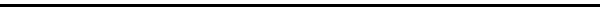 ПОСТАНОВЛЕНИЕот 30 декабря  2013г.                                                                        № 89Об утверждении Положения о порядке осуществления муниципального жилищного контроля на территории Крепинского сельского поселенияКалачевского муниципального района Волгоградской областиВ соответствии со ст.20 Жилищного кодекса Российской Федерации, Законом Волгоградской области от 22.02.2013 N 19-ОД "О муниципальном жилищном контроле", руководствуясь п. 6 ч. 1 ст. 14 Федерального закона от 06.10.2003 N 131-ФЗ "Об общих принципах организации местного самоуправления в Российской Федерации", Постановлением Правительства Волгоградской обл. от 27.08.2013 N 424-п "Об утверждении Порядка разработки и принятия административных регламентов осуществления муниципального контроля в соответствующих сферах деятельности", постановляю:1. Утвердить Положение о порядке осуществления муниципального жилищного контроля на территории Крепинского сельского поселения (приложение № 1).2.  Утвердить перечень должностных лиц, уполномоченных на осуществление муниципального жилищного контроля на территории Крепинского сельского поселения (Приложение № 2).3. Настоящее постановление  вступает в силу со дня подписания и подлежит обнародованию на информационных стендах Крепинского сельского поселения и размещению на официальном сайте Крепинского сельского поселения в сети «Интернет».  Глава Крепинского  сельского поселения                           А.К.Черевичко              Приложение № 1                                                                                                                                к постановлениюот 30.12.2013г.№ 89ПОЛОЖЕНИЕО ПОРЯДКЕ ОСУЩЕСТВЛЕНИЯ МУНИЦИПАЛЬНОГО ЖИЛИЩНОГО КОНТРОЛЯНА ТЕРРИТОРИИ  КРЕПИНСКОГО СЕЛЬСКОГО ПОСЕЛЕНИЯ1. Общие положения1.1. Положение о порядке осуществления муниципального жилищного контроля на территории Крепинского сельского поселения в отношении граждан (далее - Положение) разработано с целью обеспечения реализации полномочий администрации Крепинского сельского поселения по муниципальному жилищному контролю.1.2. Под муниципальным жилищным контролем понимается деятельность администрации Крепинского сельского поселения по организации и проведению на территории Крепинского сельского поселения проверок соблюдения гражданами обязательных требований, установленных в отношении муниципального жилищного фонда федеральными законами, законами Волгоградской области в сфере жилищных отношений.1.3. Положение разработано в соответствии с Жилищным кодексом Российской Федерации, Федеральным законом от 06.10.2003 N 131-ФЗ "Об общих принципах организации местного самоуправления в Российской Федерации", Федеральным законом от 02.05.2006 N 59-ФЗ "О порядке рассмотрения обращений граждан Российской Федерации", постановлением Правительства Российской Федерации от 21 января 2006 года   N 25 "Об утверждении Правил пользования жилыми помещениями", Законом Волгоградской области от 22.02.2013 N 19-ОД "О муниципальном жилищном контроле".1.4. Муниципальный жилищный контроль на территории Крепинского сельского поселения осуществляют должностные лица администрации Крепинского сельского поселения.1.5. При организации и осуществлении муниципального жилищного контроля специалисты администрации Крепинского сельского поселения взаимодействуют с уполномоченными органами исполнительной власти Волгоградской области, осуществляющими региональный государственный жилищный надзор.2. Цели муниципального жилищного контроля2.1. Целью муниципального жилищного контроля является соблюдение гражданами требований к использованию и сохранности муниципального жилищного фонда:2.1.1. к использованию и содержанию помещений муниципального жилищного фонда;2.1.2. к использованию и содержанию общего имущества собственников помещений в многоквартирном доме;2.1.3. к предоставлению коммунальных услуг собственникам и пользователям помещений муниципального жилищного фонда в многоквартирных домах, а также в жилых домах, находящихся в муниципальной собственности;2.1.4. установленных в соответствии с жилищным законодательством к созданию и деятельности юридических лиц, индивидуальных предпринимателей, осуществляющих управление многоквартирными домами;2.1.5. установленных федеральными законами в сфере жилищных отношений, а также муниципальными правовыми актами.3. Порядок проведения должностными лицами органамуниципального жилищного контроля проверокв отношении граждан3.1. К отношениям, связанным с осуществлением муниципального жилищного контроля в отношении граждан, применяются нормы настоящего Положения.3.2. Проверка проводится на основании распоряжения главы Крепинского сельского поселения.В распоряжении главы Крепинского сельского поселения указываются:- фамилии, имена, отчества, должности специалистов, уполномоченных на проведение проверки, а также привлекаемых к проведению проверки экспертов, представителей экспертных организаций;- фамилии, имена, отчества граждан, место жительства;- цели, задачи, предмет проверки и срок ее проведения;- правовые основания проведения проверки, в том числе подлежащие проверке обязательные требования;- сроки проведения и перечень мероприятий по контролю, необходимых для достижения целей и задач проведения проверки;- перечень документов, представление которых гражданами необходимо для достижения целей и задач проведения проверки;- даты начала и окончания проведения проверки.Проверка может проводиться только специалистами администрации, указанными в распоряжении.3.3. Проверка начинается с:а) предъявления служебного удостоверения должностными лицами органа муниципального контроля;б) обязательного ознакомления гражданина или его уполномоченного представителя с распоряжением о назначении выездной проверки и с полномочиями проводящих выездную проверку лиц, целями, задачами, основаниями проведения выездной проверки, видами и объемом мероприятий по контролю, составом экспертов, представителями экспертных организаций, привлекаемых к выездной проверке, со сроками и с условиями ее проведения.3.4. Гражданин или его уполномоченный представитель обязаны предоставить должностным лицам отдела муниципального жилищного контроля, проводящим выездную проверку, возможность ознакомиться с документами, связанными с целями, задачами и предметом выездной проверки, а также обеспечить доступ проводящих выездную проверку должностных лиц и участвующих в выездной проверке экспертов, представителей экспертных организаций в занимаемое жилое помещение.3.5. При проверке соблюдения гражданами обязательных требований в отношении помещений муниципального жилищного фонда Крепинского сельского поселения должностные лица, уполномоченные на проведение проверки, имеют право проверить:- использование жилого помещения муниципального жилищного фонда по назначению и выполнение Правил пользования жилыми помещениями муниципального жилищного фонда;- сохранность жилого помещения муниципального жилищного фонда Крепинского сельского поселения, оборудования и приборов учета коммунальных ресурсов, являющихся принадлежностью данного помещения, правильность их эксплуатации;- техническое и санитарное состояние жилого помещения муниципального жилищного фонда, проведение нанимателем текущих ремонтов в соответствии с договором социального найма жилого помещения муниципального жилищного фонда, договором найма специализированного жилого помещения муниципального жилищного фонда и ордером на жилое помещение.3.6. Выездные проверки проводятся при участии гражданина или его уполномоченного представителя.3.7. По решению главы Крепинского сельского поселения может создаваться комиссия для проведения необходимых исследований, испытаний, экспертиз, анализов и оценок по вопросам проведения проверок с привлечением необходимых специалистов. Привлечение к проведению проверок экспертов и экспертных организаций осуществляется в соответствии с Правилами, утвержденными постановлением Правительства Российской Федерации от 20 августа 2009 N 689 "Об утверждении Правил аккредитации граждан и организаций, привлекаемых органами государственного контроля (надзора) и органами муниципального контроля к проведению мероприятий по контролю".3.8. По результатам каждой проверки должностным лицом, проводящим проверку, составляется акт проверки по утвержденной форме.3.9. Акт проверки оформляется непосредственно после ее завершения в двух экземплярах, один из которых с копиями приложений вручается гражданину, его представителю под расписку об ознакомлении либо об отказе в ознакомлении с актом проверки.В случае отсутствия гражданина или его представителя, а также в случае отказа проверяемого лица дать расписку об ознакомлении либо об отказе в ознакомлении с актом проверки акт направляется заказным почтовым отправлением с уведомлением о вручении, которое приобщается к экземпляру акта проверки, хранящемуся в деле органа муниципального контроля.3.10. В случае если для составления акта проверки необходимо получить заключения по результатам проведенных исследований, испытаний, специальных расследований, экспертиз, акт проверки составляется в срок, не превышающий трех рабочих дней после завершения мероприятий по контролю, и вручается гражданину, его представителю под расписку либо направляется заказным почтовым отправлением с уведомлением о вручении, которое приобщается к экземпляру акта проверки, хранящемуся в деле.3.11. Гражданин, проверка которого проводилась, в случае несогласия с фактами, выводами, предложениями, изложенными в акте проверки, либо с выданным предписанием об устранении выявленных нарушений в течение пятнадцати дней с даты получения акта проверки вправе представить в орган муниципального жилищного контроля в письменной форме возражения в отношении акта проверки и (или) выданного предписания об устранении выявленных нарушений в целом или его отдельных положений. При этом гражданин вправе приложить к таким возражениям документы, подтверждающие обоснованность таких возражений, или их заверенные копии либо в согласованный срок передать их в орган муниципального жилищного контроля.3.12. Материалы проверки подлежат хранению в течение трех лет.4. Права и обязанности граждан при проведении проверки4.1. Гражданин, его представитель при проведении проверки имеют право:4.1.1. непосредственно присутствовать при проведении проверки, давать объяснения по вопросам, относящимся к предмету проверки;4.1.2. получать от муниципальных жилищных инспекторов, проводящих проверку, информацию, которая относится к предмету проверки и предоставление которой предусмотрено законодательством;4.1.3. знакомиться с результатами проверки и указывать в акте проверки о своем ознакомлении с результатами проверки, согласии или несогласии с ними, а также с отдельными действиями должностных лиц органа муниципального жилищного контроля;4.1.4. обжаловать действия (бездействие) должностных лиц органа муниципального жилищного контроля, повлекшие за собой нарушение прав гражданина при проведении проверки, в административном и (или) судебном порядке в соответствии с законодательством Российской Федерации.4.2. При проведении проверок гражданин обязан присутствовать лично или обеспечить присутствие представителя, ответственных за выполнение обязательных требований законодательства Российской Федерации и иных правовых актов, регулирующих вопросы использования жилых помещений муниципального жилищного фонда на территории Крепинского сельского поселения.Гражданин, его представитель, допустившие нарушение порядка проверки, необоснованно препятствующие проведению проверок, уклоняющиеся от проведения проверок и (или) не исполняющие в установленный срок предписания должностных лиц органа муниципального жилищного контроля об устранении выявленных нарушений требований федеральных законов, законов Волгоградской области и муниципальных правовых актов в области жилищных отношений, несут ответственность в соответствии с действующим законодательством.                                          Приложение № 1                               к положению о  порядке                  осуществления муниципального           жилищного контроля на территории              Крепинского сельского поселения  В_Администрацию _______________поселения(указывается орган муниципального жилищного контроля)от ________________________(Фамилия Имя Отчество гражданина/ наименование юр.лица)_____________________(адрес места жительства для граждан для граждан/ место нахождения (регистрации) юр лиц)Заявление            Прошу провести проверку в отношении ______(ФИО гражданина, наименование  организации_)_________________ по адресу ______________________________ в связи ___(указать причину)______________________Приложение:                     дата                                                                                                                           подпись                                            Приложение № 2                                 к положению о  порядке                 осуществления муниципального          жилищного контроля на территории              Крепинского сельского поселенияАКТ ПРОВЕРКИ №органом муниципального жилищного контроля граждан_______________                                                                                       "__" _____________ 20__ г.(место составления акта)                                                                                                                              (дата составления акта)                                                                                                       __________________________                                                                                                                                            (время составления акта)По адресу/адресам: _______________________________________________________________                                                          (место проведения проверки)На основании: ___________________________________________________________________________________________________________________________________________________           (вид документа с указанием реквизитов (номер, дата))была проведена внеплановая выездная проверка в отношении:________________________________________________________________________________________________________________________________________________________________            (фамилия, имя, отчество гражданина, представителя)Дата и время проведения проверки:"____" ______ 20__ г. с ___ час. ___ мин. до ___ час. ___ мин. Продолжительность _________Продолжительность проверки: _____________________________________________________                                        (рабочих дней/часов)Акт составлен: ___________________________________________________________________________________________________________________________________________________               (наименование органа муниципального контроля)С копией распоряжения о проведении проверки ознакомлен(ы):________________________________________________________________________________________________________________________________________________________________                 (фамилии, инициалы, подпись, дата, время)Лицо(а), проводившее проверку: _________________________________________________________________________________________________________________________________________________________________________________________________________________  (фамилия, имя, отчество, должность должностного лица (должностных лиц),    проводившего(их) проверку; в случае привлечения к участию в проверке   экспертов, экспертных организаций указываются фамилии, имена, отчества      (последнее - при наличии), должности экспертов и/или наименования экспертных организаций с указанием реквизитов свидетельства об аккредитации  и наименование органа по аккредитации, выдавшего свидетельство)При проведении проверки присутствовали:______________________________________________________________________________________________________________________________________________________________________________________________________________________________________________________            (фамилия, имя, отчество гражданина, представителя)  В ходе проведения проверки:выявлены  нарушения  обязательных  требований или требований, установленных муниципальными  правовыми  актами  (с  указанием  положений   (нормативных) правовых актов):______________________________________________________________________________________________________________________________________________________________________________________________________________________________________________________       (с указанием характера нарушений; лиц, допустивших нарушения)    выявлены   факты   невыполнения  предписаний  органа муниципального контроля (с указанием реквизитов выданных предписаний):____________________________________________________________________________________________________________________________________________________________________    нарушений не выявлено ________________________________________________________________________________________________________________________________________________________________________________________________________________________________________________________                               ____________________________________________      (подпись проверяющего)                                                                          (фамилия, имя, отчество гражданина представителя)Прилагаемые к акту документы: _________________________________________________________________________________________________________________________________________________________________________________________________________________________Подписи лиц, проводивших проверку: ___________________________________________________                                                                  ___________________________________________________С  актом  проверки  ознакомлен(а),  копию  акта   со   всеми   приложениями получил(а):__________________________________________________________________________________     (фамилия, имя, отчество (последнее - при наличии) гражданина, или   представителя)                                                "__" ______________ 20__ г.                                                            _______________                                                               (подпись)Пометка об отказе ознакомления с актом проверки:_________________________(подпись уполномоченногодолжностного лица (лиц),проводившего проверку)                                                                                                                               Приложение № 2                                                                                                                                  к постановлению                                                                                                                    от 30.12.2013г. № 89Перечень должностных лиц,уполномоченных на осуществление муниципального жилищного контроля на территории Крепинского сельского поселенияФадеева Наталья Валерьевна – главный специалист администрации Крепинского  сельского поселения;Доянов Алексей Николаевич – главный специалист администрации Крепинского сельского поселения;Татаренко Елена Владимировна- специалист 2 категории администрации Крепинскогосельского поселения.